************FINAL****************Sample Text for Family Letter:Playworks & [School Name Elementary] Dear Families:We would like to share with you the good news that we have decided to partner with Playworks, a national non-profit,  to ensure that we are doing our best to incorporate healthy, inclusive play into our school day - every day, for every student. Playworks will help equip our staff and community with the tools needed to create a positive recess experience for every one of our students. By shifting behavior on the playground, we expect to see more positive student engagement, more fun play opportunities and reduced negative episodes so that our students can return to the classroom ready to learn.Our Recess Team, composed of [teachers, recess aides, administrators], will use a brand of games designed to promote inclusion.  Additionally our team will apply new group management techniques to teach students how to play well together, resolve conflicts, and develop leadership skills.  Playworks trainers will return to our school to observe recess and give us feedback so that we can have the best possible recess for our students.(Optional) We invite you to come join us for recess.Come share some High Five’s and offer positive encouragement Jump into a game of 4 Square, Switch or Jump Ropes Learn a NEW game of tagHave FUN!!If you are interested please contact [Recess Lead] so we know when to expect you.To read more about Playworks, research on play, and stories from playgrounds across the country, visit www.playworks.org.Sincerely, PrincipalSample images below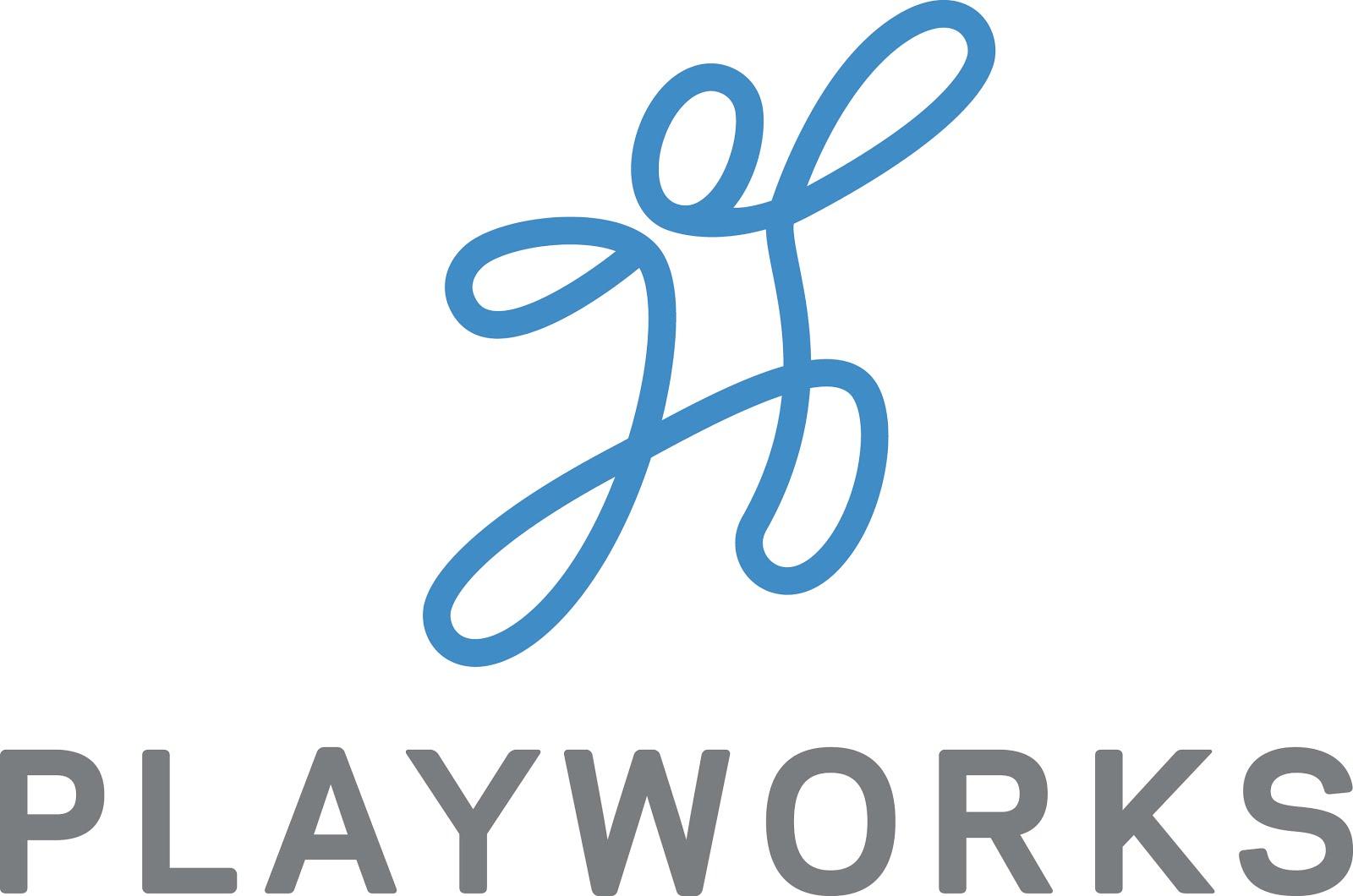 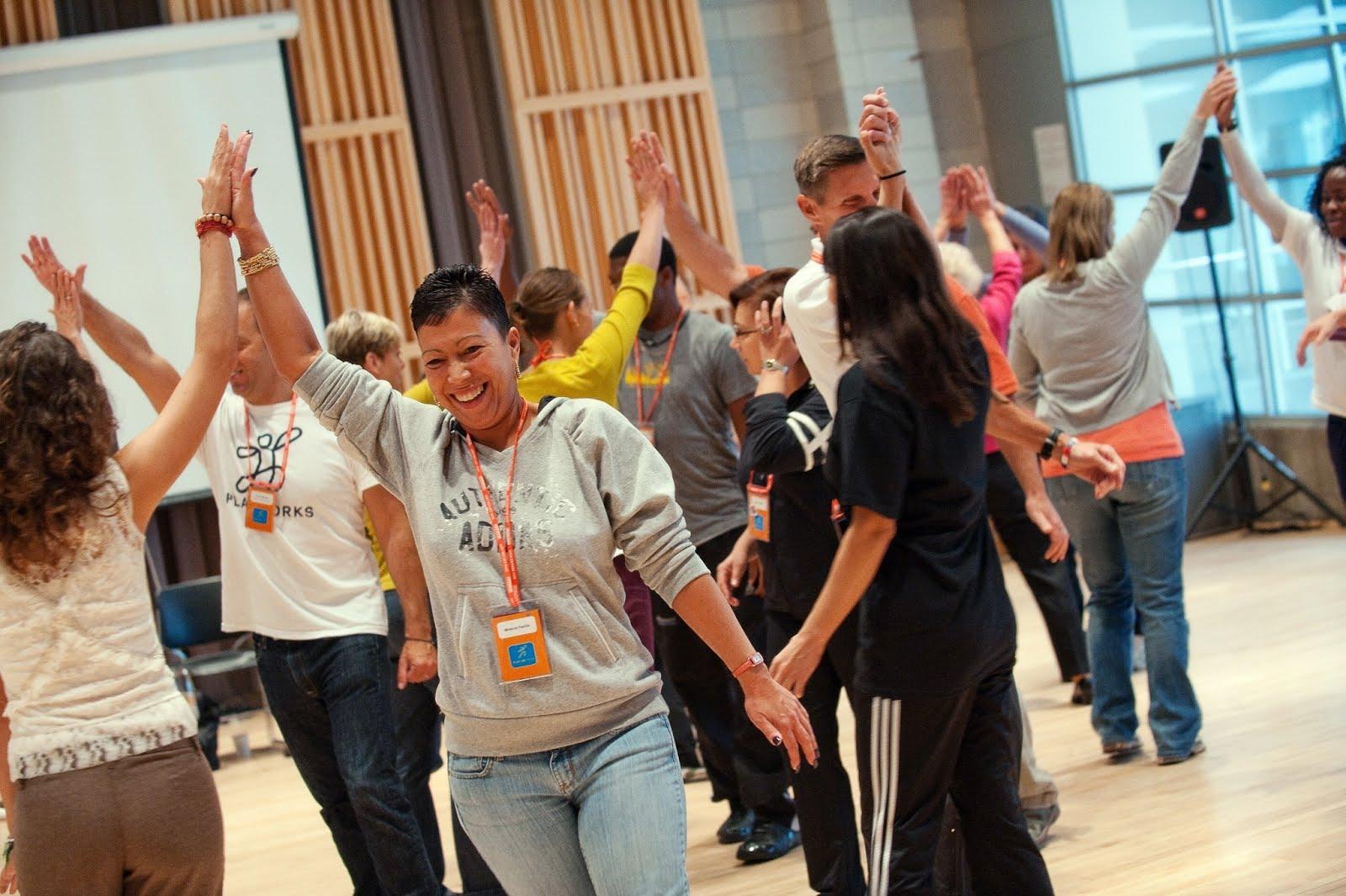 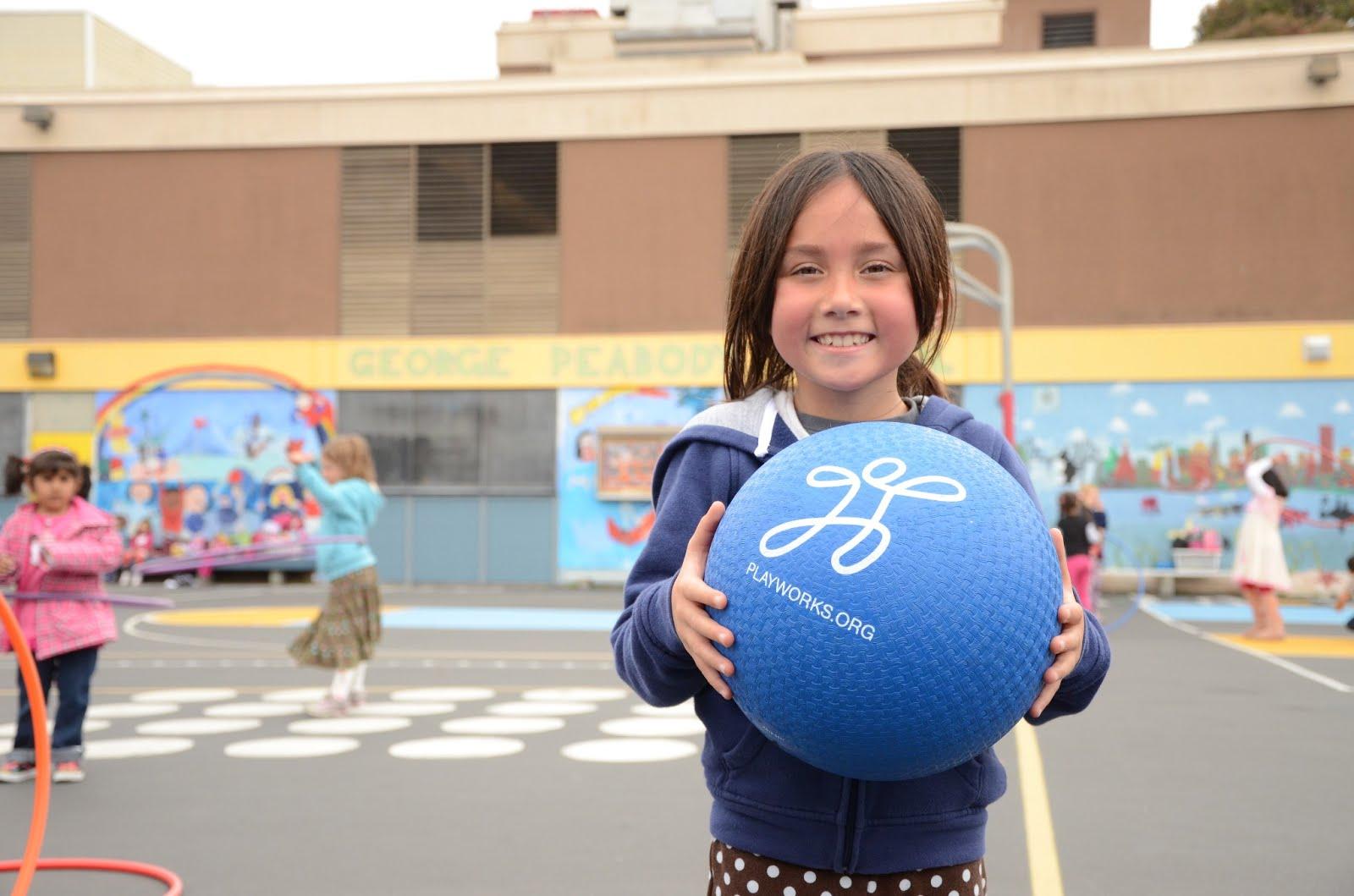 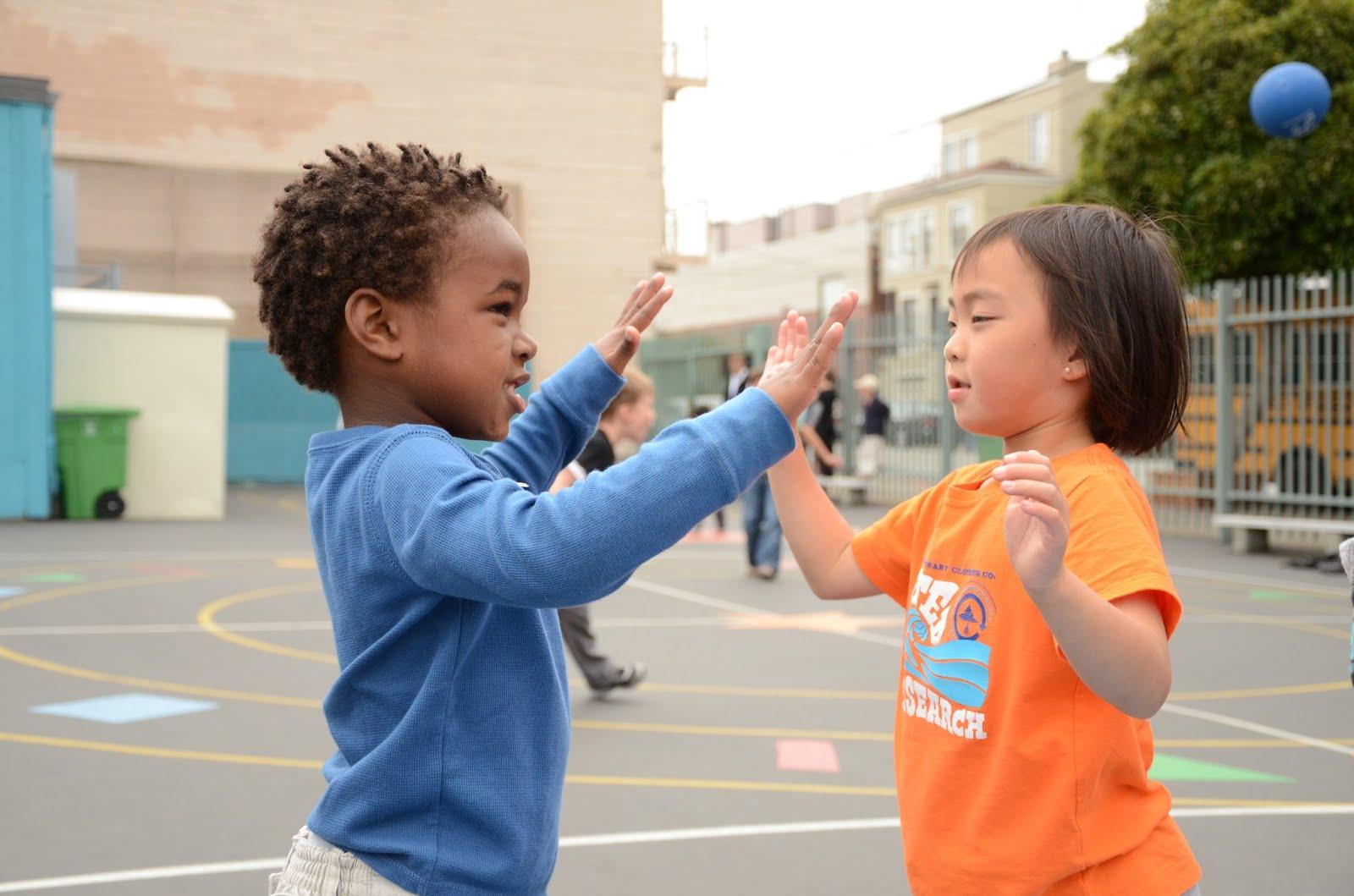 